Tygrysku otocz pętelką najmniejszy element…powodzenia  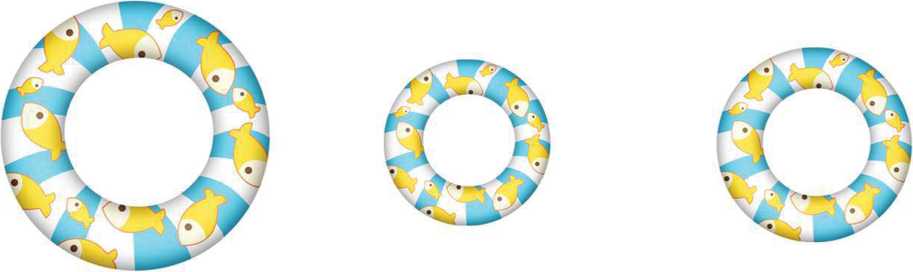 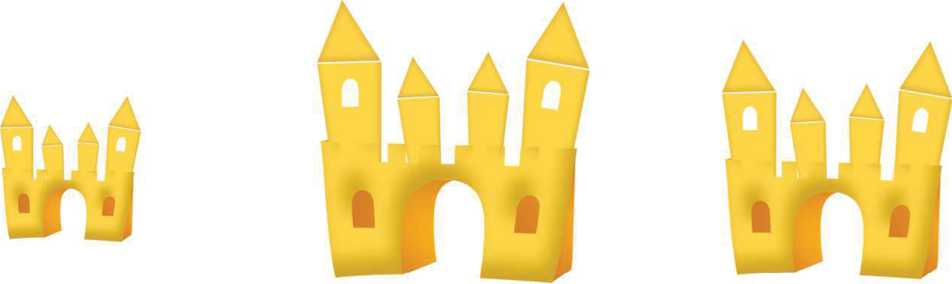 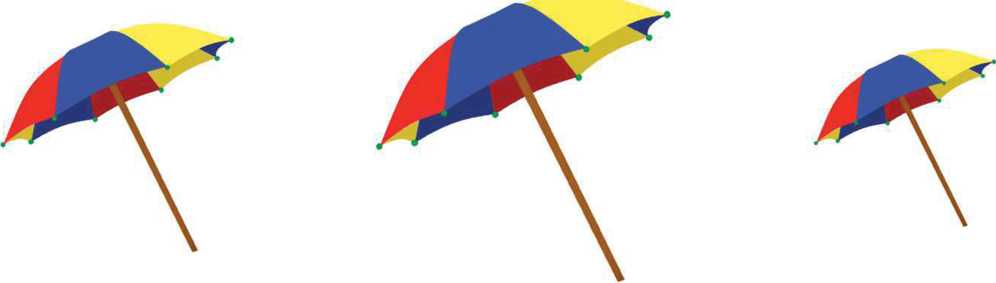 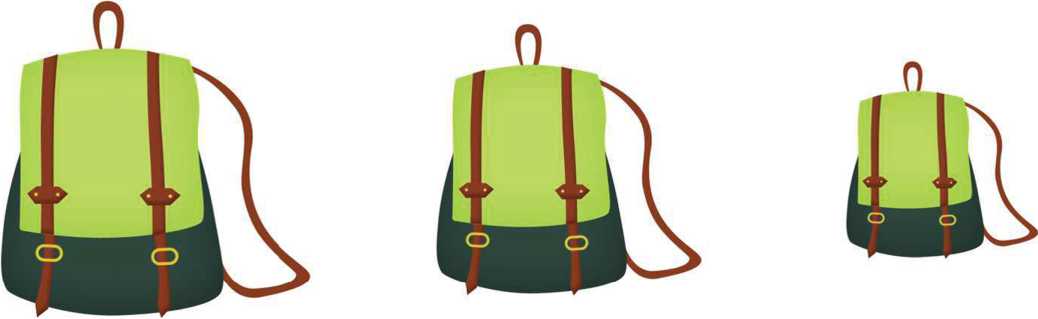 Wpisz poniżej litery, na które rozpoczynają się nazwy przedmiotów.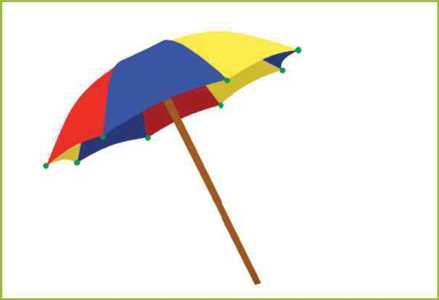 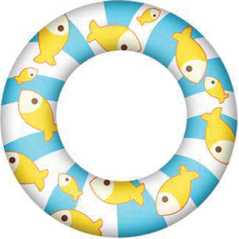 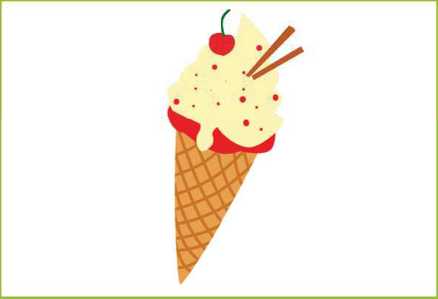 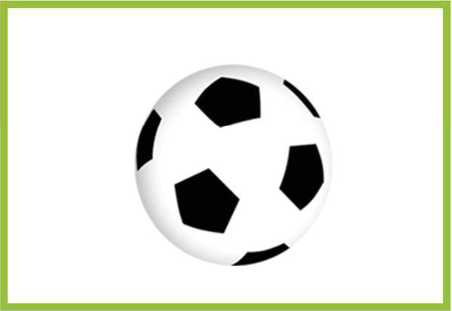 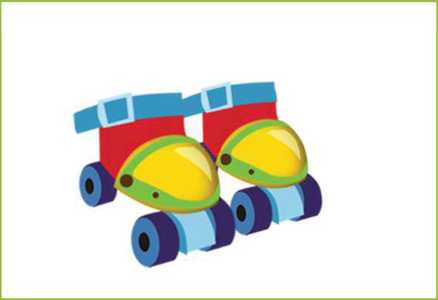 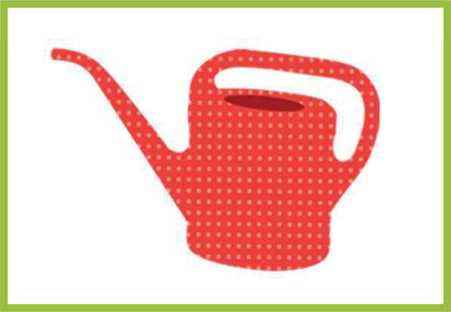 Wpisz w kratki litery, na które kończą się nazwy przedmiotów.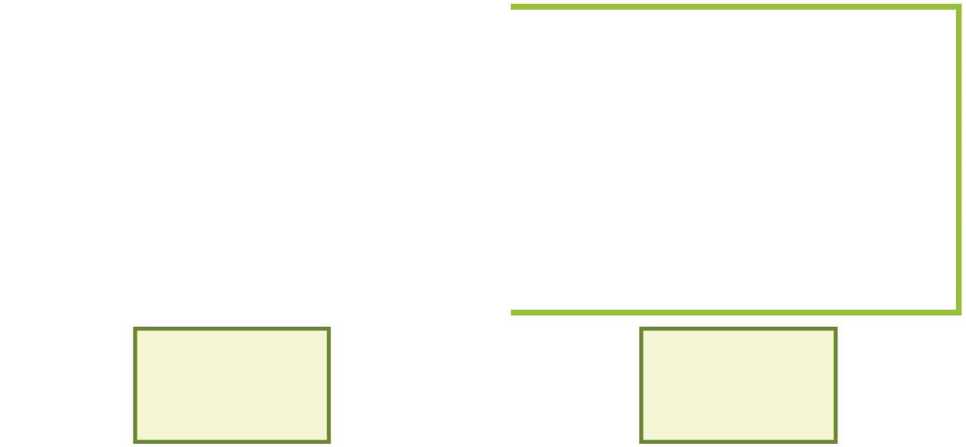 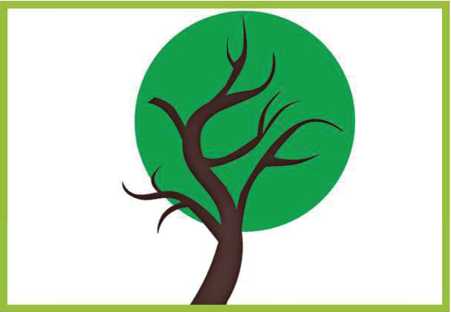 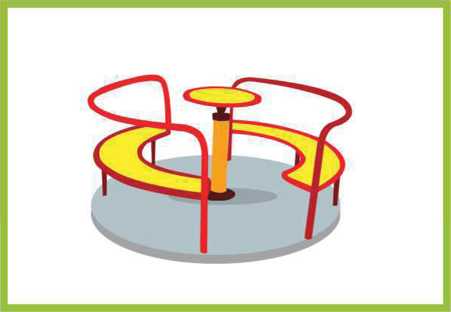 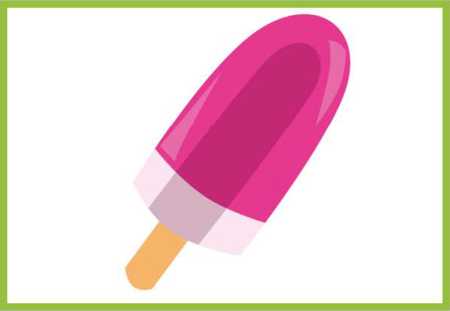 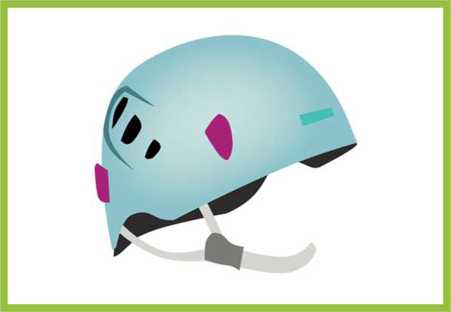 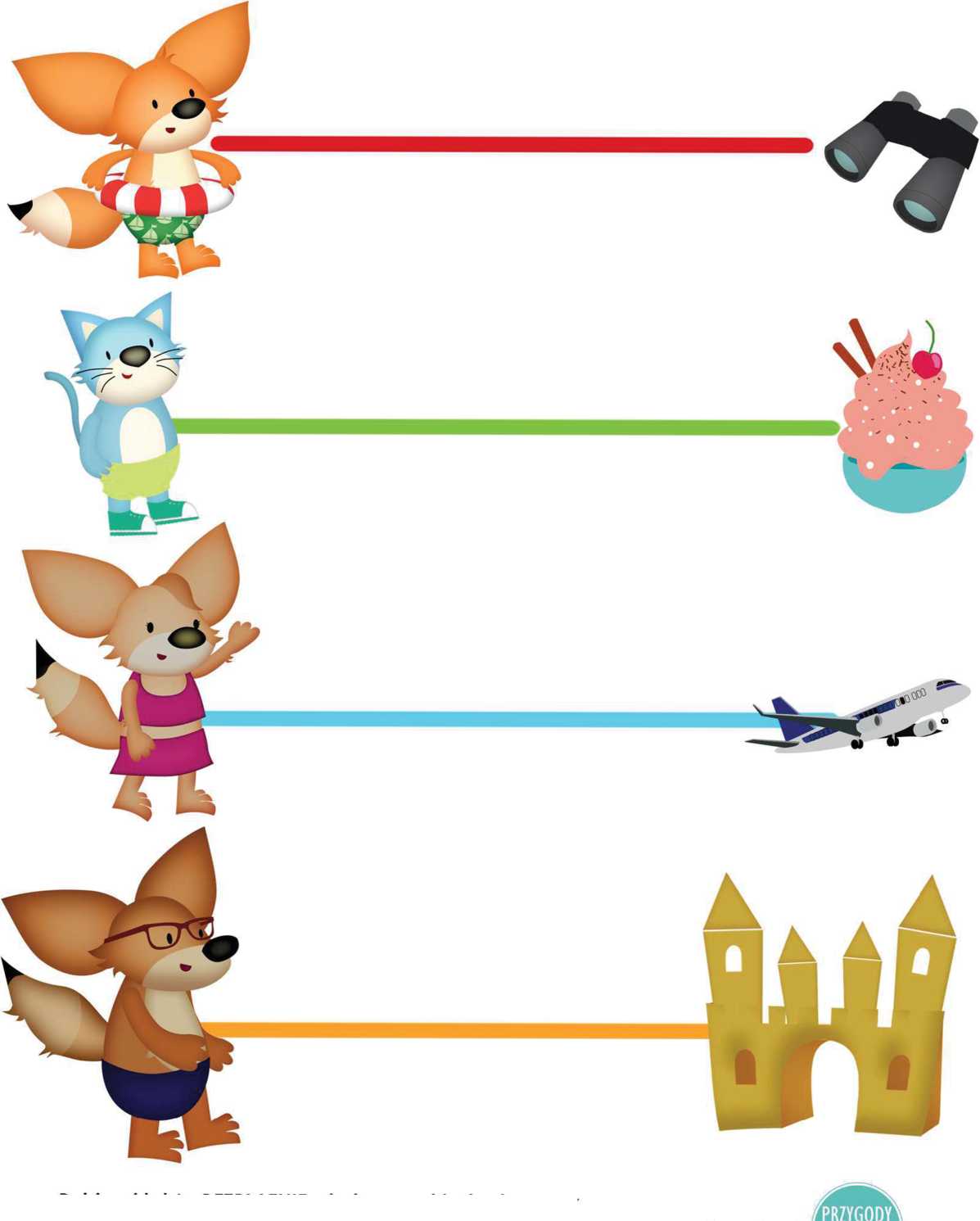 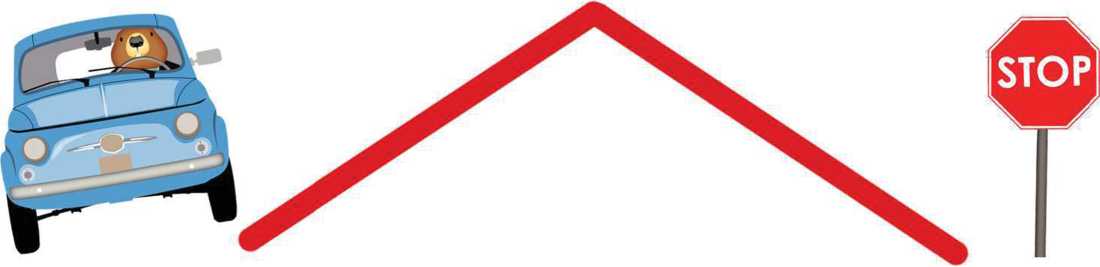 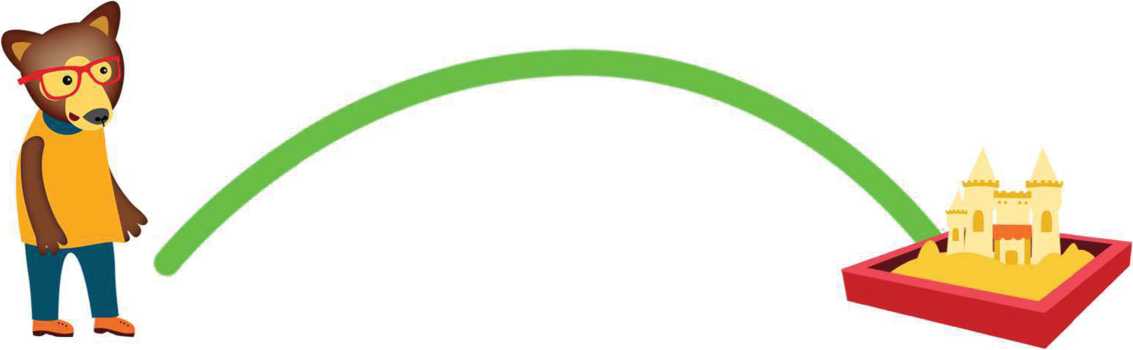 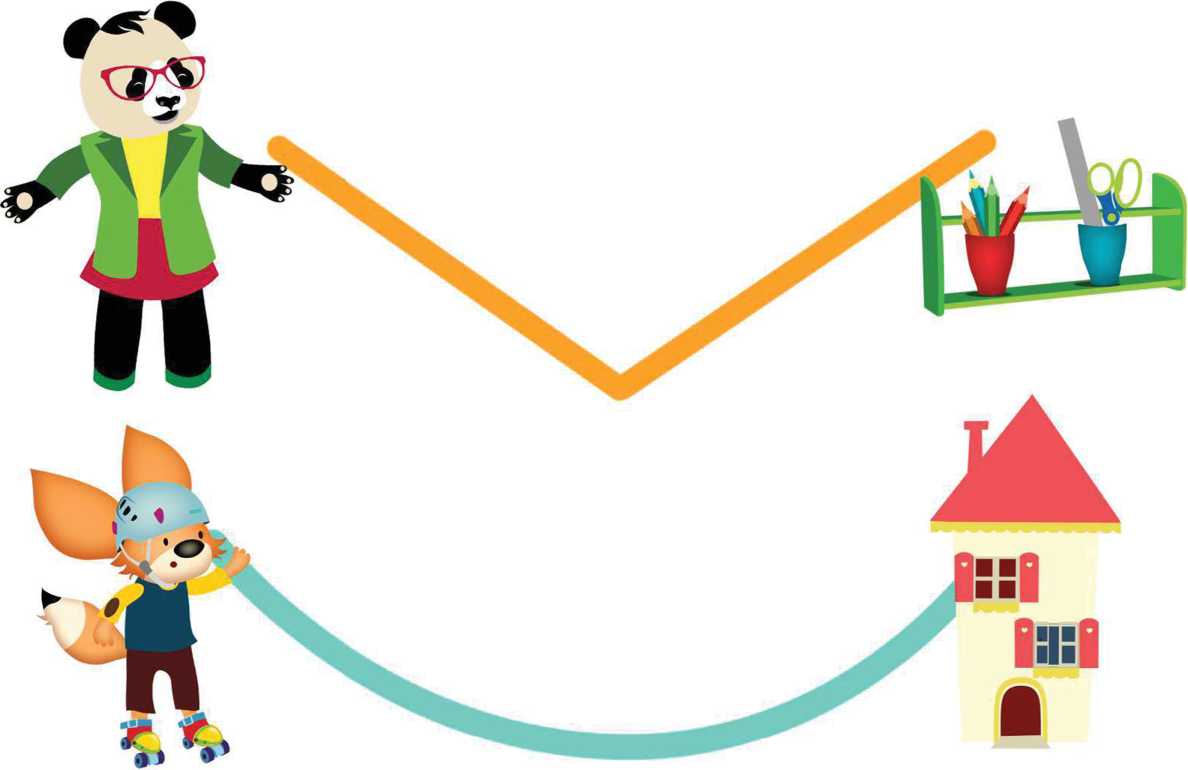 